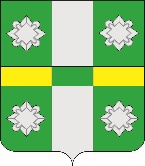 Российская ФедерацияИркутская областьУсольское районное муниципальное образованиеДумаГородского поселенияТайтурского муниципального образованияРЕШЕНИЕОт 26.02.2020г.								№114р.п. ТайтуркаО вступлении городского поселения Тайтурского муниципального образования в некоммерческую организацию «Ассоциация муниципальных образований Иркутской области»Руководствуясь ст.ст. 8, 66 Федерального закона № 131-ФЗ «Об общих принципах организации местного самоуправления в Российской Федерации», ст.ст. 11, 28 Федерального закона № 7-ФЗ «О некоммерческих организациях», п. 5 Устава Некоммерческой организации «Ассоциация муниципальных образований Иркутской области», ст.ст. 31,47 Устава Тайтурского муниципального образования, Дума городского поселения Тайтурского муниципального образованияРЕШИЛА:1. Вступить в Некоммерческую организацию «Ассоциация муниципальных образований Иркутской области».     2. Принять к руководству Устав Некоммерческой организации «Ассоциация муниципальных образований Иркутской области».3. Секретарю Думы городского поселения Тайтурского муниципального образования:3.1. направить настоящее решение  и.о. главы городского поселения Тайтурского муниципального образования для  опубликования в газете «Новости» и на официальном сайте администрации городского поселения Тайтурского муниципального образования (www.taiturka.irkmo.ru) в информационно-телекоммуникационной сети «Интернет».3.2. Подготовить необходимые документы для вступления в Некоммерческую организацию «Ассоциация муниципальных образований Иркутской области» и направить их в адрес Исполнительной дирекции Некоммерческой организации «Ассоциация муниципальных образований Иркутской области».Председатель Думы городского поселения Тайтурскогомуниципального образования                                                               Л.А. ЧирковаИ.о. главы городского поселения Тайтурского муниципального образования                                                             Е.А. Леонова